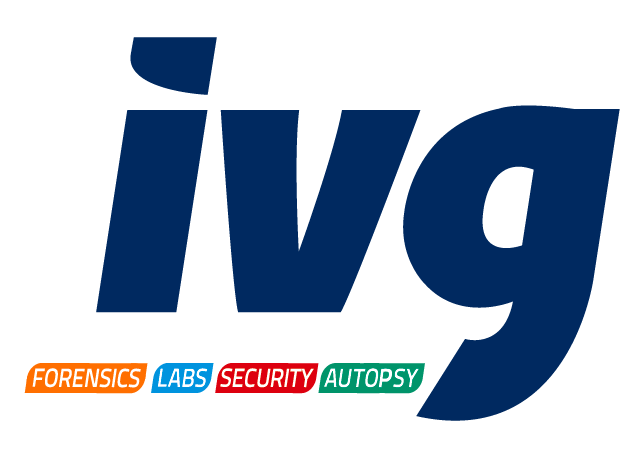 AREA: LABORATORIO DE GENÉTICANombre:TERMOCICLADORMarca y modelo:Marca: BIO-RADModelo: T100 Thermal Cycler DESCRIPCIÓN: El termociclador T100 es un termociclador que ofrece un conjunto completo de características convenientes. Este termociclador compacto cuenta con una pantalla táctil intuitiva que permite crear protocolos de corrida de manera fácil. Posee una tecnología de gradiente térmico que permite optimizar rápidamente su reacción en una sola corrida. Con su diseño robusto, el sistema T100 es un termociclador personal confiable que ofrece un rendimiento excepcional durante años prueba de conducción el termociclador T100. Posee un diseño robusto que asegura resultados consistentes, ademas los protocolos se pueden organizar en carpetas personalizadas o una unidad flash USB. El T100 es un termociclador compacto que cabe en cualquier laboratorio. Características Relevantes:Peso 9 kg.Dimensiones (W x D x H): 26 x 47 x 23 cm. Capacidad para 96 muestras (formato de tubos y/o placas de 0.2 ml).Rango de gradiente de 30-100º C.Rango diferencial de temperatura de 1-25º C.Rango maximo de temperatura 5ºC/seg.Rango promedio de temperatura 2.5ºC/seg. Memoria de almacenamiento de 500 protocolos de corrida. Aplicaciones y Usos (Alcances):Amplificación de ácidos nucleicos (PCR).Clonación y análisis de genes. Ensayos de expresión génica. Análisis de mutaciones.Ciclo de secuenciación.Ejemplos del equipo (Imágenes):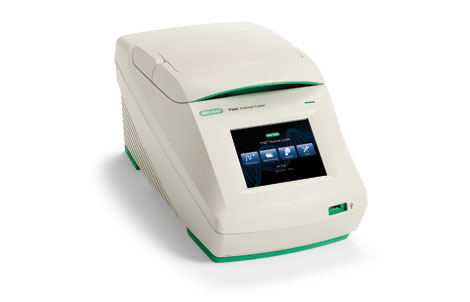 